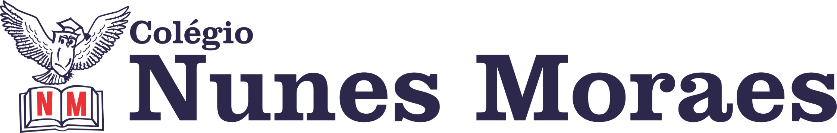 “E PARA O MÊS QUE SE INICIA: VÁ FIRME NA DIREÇÃO DAS SUAS METAS. PORQUE O PENSAMENTO CRIA, O DESEJO ATRAI E A FÉ REALIZA.”Boa terça-feira.1ª aula: 7:20h às 8:00h – CIÊNCIAS – PROFESSORA: RAFAELLA CHAVES1º passo: Correção da pós aula: Explore seus conhecimentos - questões 6 e 7, páginas 22 e 23.2º passo: Acessar o link para assistir a vídeo aula, sobre origem dos materiais naturais:   https://www.youtube.com/watch?v=7sIbakYHoVQ&feature=youtu.be3º passo: Atividade de sala: Agora é com você - questões 1 a 3, páginas 30 e 31.ESTAREI DISPONÍVEL NO WHATSAPP PARA TIRAR SUAS DÚVIDAS.  4º passo: Enviar para o responsável da sala.5º passo: Atividade pós aula: Explore seus conhecimentos - questão 2, páginas 20 e 21.ATENÇÂO: Atividade pós aula deverá ser fotografada e enviada por WhatsApp.Durante a resolução dessas questões a professora Rafaella vai tirar dúvidas no WhatsApp (9.9205-7894)Faça foto das atividades que você realizou e envie para coordenação Flay (9.9198-6443)Essa atividade será pontuada para nota.2ª aula: 8:00h às 8:40h – INGLÊS – PROFESSOR:  CARLOS ANJONÃO HAVERÁ AULADurante a resolução dessas questões o professor Carlos Anjo vai tirar dúvidas no WhatsApp (9.92745798)Faça foto das atividades que você realizou e envie para coordenação Flay (9.9198-6443)Essa atividade será pontuada para nota.Intervalo: 8:40h às 9:00h3ª aula: 9:00h às 09:40h – GEOGRAFIA – PROFESSOR:  ALISON ALMEIDA1º passo: Assista ao vídeo abaixo que fala sobre resiliênciahttps://www.youtube.com/watch?v=dQY1hK_RTBI2º passo: Faça a leitura das páginas: 22 a 23 (SAS 3)3º passo: Faça o que se pede na página 23  
4º passo: Envie a foto da atividade para coordenaçãoDurante a resolução dessas questões o professor Alison vai tirar dúvidas no WhatsApp (9.9107-4898)Faça foto das atividades que você realizou e envie para coordenação Flay (9.9198-6443)Essa atividade será pontuada para nota.4ª aula: 09:40h às 10:20h - HISTÓRIA – PROFESSORA: ANDREÂNGELA COSTA1º passo: Enviem as fotos com as resoluções da atividade pós-aula para o número privado da profª Andreângela. (Livro SAS)Questões da(s) página(s) 22 e 23 (q. 6 e 7). Obs: todas as questões são objetivas.2º passo: Correção das questões indicadas no 1º passo. Será disponibilizada no grupo do WhatsApp da turma.3º passo: Assistir a vídeo aula. Acesse o link a seguir.https://drive.google.com/file/d/1cHNee2_NUsyBGgvA7E9OjIQYA1lrlEOz/view?usp=sharing4º passo: Responder as questões da(s) página(s) 30 (q.1 e 3) no livro SAS. 5º passo: Faça foto das atividades que você realizou e envie para coordenação Flay.6º passo: Correção das questões indicadas no 3º passo. Será disponibilizada no grupo do WhatsApp da turma.7º passo: Atividade a ser realizada pós-aula no livro SUPLEMENTARES. Responder as questões da(s) página(s) 58 (q.1 e 2) Durante a resolução dessas questões a professora Andreângela vai tirar dúvidas no WhatsApp (9.9274-3469)Faça foto das atividades que você realizou e envie para coordenação Flay (9.9198-6443)Essa atividade será pontuada para nota.PARABÉNS POR SUA DEDICAÇÃO!